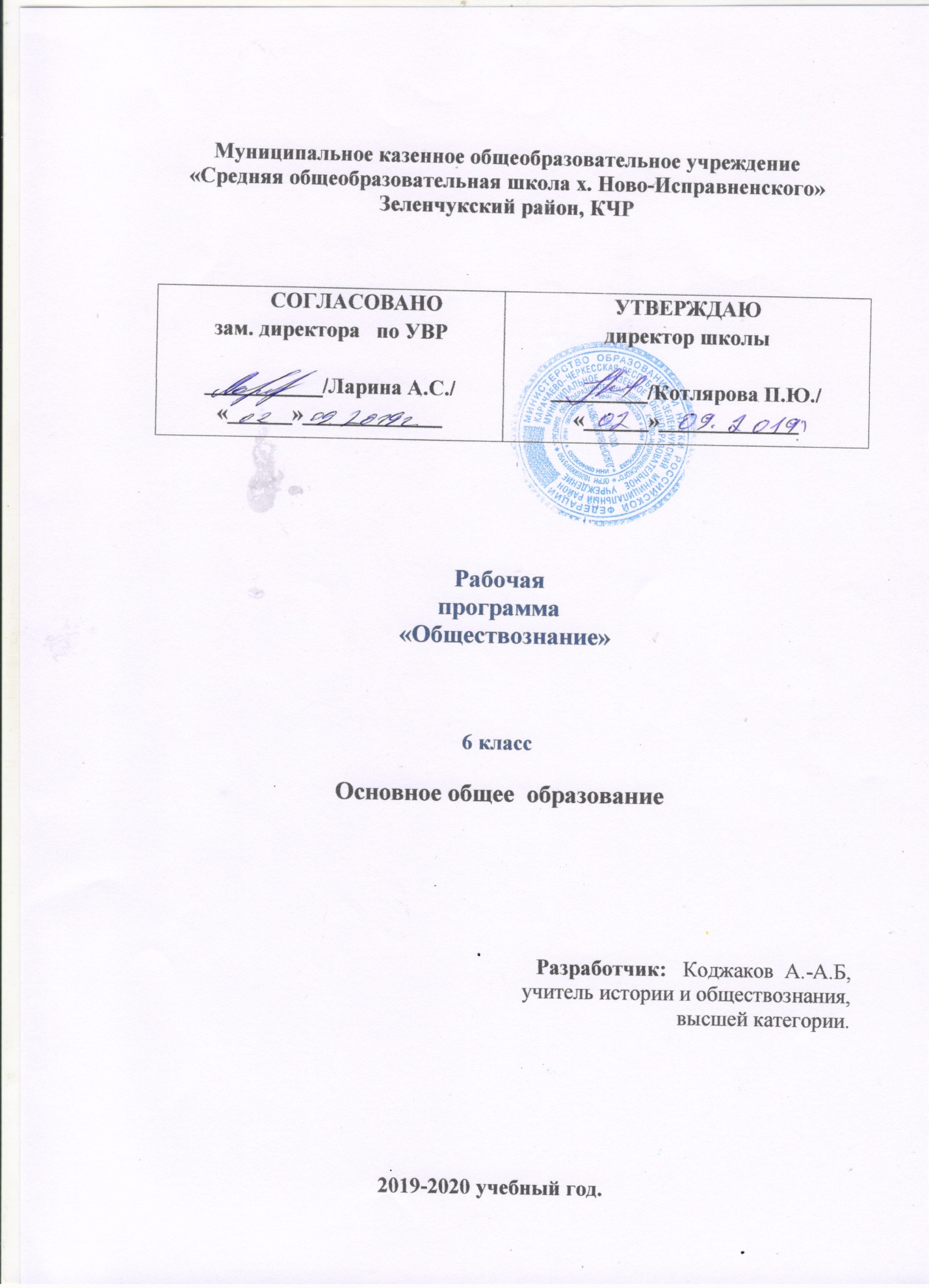                                          УМК по данному курсуОбществознание.Учебник для 6 класса общеобразовательных учреждений/Л. Н. Боголюбов, Л. Ф. Иванова, А.И.Матвеев; под ред. Л. Н. Боголюбова. -  М.: Просвещение, 2015.                                                                                                                                          Иванова Л.Ф., Хотеенкова Я.В. Обществознание. Рабочая тетрадь. 6 класс. Для учащихся общеобразовательных учреждений. М.: «Просвещение», 2015.2. Пояснительная записка.2.1. Нормативно-правовые документы.Рабочая программа составлена на основе примерной программы основного (общего) образования по обществознанию, созданной на основе федерального компонента государственного образовательного стандарта по обществознанию, утвержденного Приказом Министерства образования РФ от 05. 03. 2004 года № 1089;2.2. Общая характеристика учебного предмета.Содержание основного общего образования по обществознанию представляет собой комплекс знаний, отражающих основные объекты изучения: общество и его основные сферы, человека в обществе, правовое регулирование общественных отношений. Помимо знаний, важными содержательными компонентами курса являются: социальные навыки, умения, совокупность моральных норм и гуманистических ценностей; правовые нормы, лежащие  в основе правомерного поведения. Не менее важным элементом содержания  учебного предмета обществознания является опыт  познавательной и практической деятельности, включающий работу с адаптированными источниками социальной информации; решение познавательных и практических задач, отражающих типичные социальные ситуации; учебную коммуникацию, опыт проектной деятельности  в учебном процессе и социальной практике. Изучение обществознания  в 6  классе – начинается не с абстрактной картины общества, разбитого на сферы, а с того, что более близко ученику - личности. Первые понятия, которые вводятся в курсе 6 класса (деятельность/активность, взаимодействие, самостоятельность, зависимость, потребности социальное взаимовлияние, ожидания и др.) связаны непосредственно с человеком и его повседневной жизнью. Эти понятия образуют смысловое ядро, которое в каждой теме связано с другим кругом понятий, выводящих на общество (социальные роли, взаимопонимание, конфликты и пр.). Акцент на повседневной жизни ученика и его окружения позволяет сделать изучение предмета  интересным и опираться на имеющиеся у ребенка знания и жизненный опыт. Таким образом, вместо того, чтобы раскладывать, сортировать социальные факты по четырем основным сферам общества (экономической, политической и т.п.), мы побуждаем к анализу феномена и процесса социального действия, почему оно происходит (или не происходит).  Ученик сразу начинает работать как исследователь. Жизнь исполнена противоречивых смыслов. Именно обществознание – тот предмет, который напрямую нацелен на то, чтобы научить ориентироваться в этом пространстве. Программа предполагает  на протяжении всего курса изучения обществознания развивать способность учеников и учителя видеть процесс модификации (а также порождения!) смысла, умение контролировать осмысление и влиять на него. Такой подход соответствует установке современного образования на развитие информационной культуры обучающихся.2.3. Цели и задачи обучения:Изучение обществознания в 6 классе направлено на достижение следующих целей и задач:Задачи:Развивающие:развивать личностные качества ученика, потому что изучение обществознания осуществляется как постоянный процесс познания самого себя и окружающей социальной среды. Как наиболее оптимальный результат обучения - развитие уверенности в себе и создание потенциала для поисков способа самореализации позитивного плана, не только исходя из собственных интересов, но и других людей, общества в целом.развивать познавательный интерес к изучению социально-гуманитарных дисциплин, потому что обучающийся видит связь между содержанием этих дисциплин и своей собственной жизнью, что может способствовать развитию познавательного интереса и учебной мотивации в целом.развивать критическое мышление, позволяющее осознанно воспринимать социальную информацию и уверенно ориентироваться в ее потоке. Развитие критического мышления по отношению к социальным явлениям безусловно повлияет на развитие социальной компетентности, особенно ее мировоззренческого аспекта.Воспитательные:«воспитание общероссийской идентичности, гражданственности, социальной ответственности», поскольку ученик понимает не только какие законы и почему принимаются в государстве, какие традиции, обычаи и почему существуют в обществе, но и как его действия влияют на то, что происходит в государстве и в обществе в целом; воспитание толерантности, уважения к представителям других национальностей и культур;Познавательные:освоить систему социального знания в процессе практического исследования социальной среды, что не только способствует дальнейшему получению профессионального образования, но и создает основу для дальнейшего развития навыков аналитической (исследовательской) деятельности;происходит овладение умениями получения и осмысления социальной информации, систематизации полученных данных, что не только приводит к освоению способов познавательной, коммуникативной, практической деятельности в характерных социальных ролях, но и позволяет более активно и целенаправленно участвовать в модификации этих ролей, более осознанно, осмыслено выстраивать отношения с другими людьми, социальными группами, социальными институтами; осуществляется формирование опыта применения полученных знаний и умений для решения типичных задач в области социальных отношений. Как оптимальный результат - понимание ценности собственного опыта, собственной позиции.Применяется принцип единства различных способов познания. Исследование явлений и процессов, происходящих в обществе, требует разнообразия используемых источников: литературные (художественные произведения, которые ученики читают самостоятельно или изучают на уроках литературы, здесь нужно учитывать возможные проблемы с разными программами и предпочтениями учеников);художественные (картины, фотографии, фильмы и т.д.);публицистические (соответствующие тексты интернет-, печатных, телевизионных СМИ) и новостийные; научно-теоретические (фрагменты из научных текстов);опыт самих учащихся, как собственный, так и «снятый», то есть рассказы сверстников и представителей других референтных групп.2.4. Место предмета в учебном плане лицея.Учебный план школы предусматривает изучение обществознания в 6 классе в объеме 34 часов из расчета 1 час в неделю.2.5. Общеучебные умения, навыки и способы деятельности.Реализация рабочей программы способствует:развитию личности в период ранней юности, ее духовно-нравственной, политической и правовой культуры, экономического образа мышления, социального поведения, основанного на уважении закона и правопорядка, способности к самоопределению и самореализации; интереса к изучению социальных и гуманитарных дисциплин;воспитанию общероссийской идентичности, гражданской ответственности, правового самосознания, толерантности, уважения к социальным нормам, приверженности к гуманистическим и демократическим ценностям, закрепленным в Конституции РФ;освоению системы знаний об экономической и иных видах деятельности людей, об обществе, его сферах, правовом регулировании общественных отношений, необходимых для воздействия с социальной средой и выполнения социальных ролей человека и гражданина, для последующего изучения социально-экономических и гуманитарных дисциплин в учреждениях системы среднего и высшего профессионального образования и самообразования.2.6. Универсальные учебные действия.Состав основных видов УУД, соответствующих ключевым целям общего образования:Личностные;Регулятивные;Познавательные;Коммуникативные.Личностные универсальные учебные действия обеспечивают ценностно-смысловую ориентацию обучающихся (умение соотносить поступки и события с принятыми этическими принципами, знание моральных норм и умение выделить нравственный аспект поведения) и ориентацию в социальных ролях и межличностных отношениях.Применительно к учебной деятельности следует выделить три вида личностных действий: личностное, профессиональное, жизненное самоопределение;смыслообразование, т. е. установление обучающимися связи между целью учебной деятельности и её мотивом, другими словами, между результатом учения и тем, что побуждает к деятельности, ради чего она осуществляется.нравственно-этическая ориентация, в том числе и оценивание усваиваемого содержания (исходя из социальных и личностных ценностей), обеспечивающее личностный моральный выбор.Регулятивные универсальные учебные действия обеспечивают обучающимся организацию своей учебной деятельности. К ним относятся:целеполагание как постановка учебной задачи на основе соотнесения того, что уже известно и усвоено учащимися, и того, что ещё неизвестно;планирование — определение последовательности промежуточных целей с учётом конечного результата; составление плана и последовательности действий;прогнозирование — предвосхищение результата и уровня усвоения знаний, его временных характеристик;контроль в форме сличения способа действия и его результата с заданным эталоном с целью обнаружения отклонений и отличий от эталона;коррекция — внесение необходимых дополнений и коррективов в план и способ действия в случае расхождения эталона, реального действия и его результата с учётом оценки этого результата самим обучающимся, учителем, товарищами;оценка — выделение и осознание обучающимися того, что уже усвоено и что ещё нужно усвоить, осознание качества и уровня усвоения; оценка результатов работы;саморегуляция как способность к мобилизации сил и энергии, к волевому усилию (к выбору в ситуации мотивационного конфликта) и преодолению препятствий.Познавательные универсальные учебные действия включают: общеучебные, логические учебные действия, а также постановку и решение проблемы.Общеучебные универсальные действия:самостоятельное выделение и формулирование познавательной цели;поиск и выделение необходимой информации, в том числе решение рабочих задач с использованием общедоступных в школе инструментов ИКТ и источников информации;структурирование знаний;осознанное и произвольное построение речевого высказывания в устной и письменной форме;выбор наиболее эффективных способов решения задач в зависимости от конкретных условий;рефлексия способов и условий действия, контроль и оценка процесса и результатов деятельности;смысловое чтение как осмысление цели чтения и выбор вида чтения в зависимости от цели; извлечение необходимой информации из прослушанных текстов различных жанров; определение основной и второстепенной информации; свободная ориентация и восприятие текстов художественного, научного, публицистического и официально-делового стилей; понимание и адекватная оценка языка средств массовой информации;постановка и формулирование проблемы, самостоятельное создание алгоритмов деятельности при решении проблем творческого и поискового характера.Особую группу общеучебных универсальных действий составляют  Знаково-символические действия:моделирование — преобразование объекта из чувственной формы в модель, где выделены существенные характеристики объекта (пространственно-графическая или знаково-символическая);преобразование модели с целью выявления общих законов, определяющих данную предметную область.Логические универсальные действия: анализ объектов с целью выделения признаков (существенных, несущественных);синтез — составление целого из частей, в том числе самостоятельное достраивание с восполнением недостающих компонентов;выбор оснований и критериев для сравнения, сериации, классификации объектов;подведение под понятие, выведение следствий;становление причинно-следственных связей, представление цепочек объектов и явлений;построение логической цепочки рассуждений, анализ истинности утверждений;доказательство;выдвижение гипотез и их обоснование.Постановка и решение проблемы:формулирование проблемы;самостоятельное создание способов решения проблем творческого и поискового характера.Коммуникативные универсальные учебные действия обеспечивают социальную компетентность и учёт позиции других людей, партнёров по общению или деятельности; умение слушать и вступать в диалог; участвовать в коллективном обсуждении проблем; интегрироваться в группу сверстников и строить продуктивное взаимодействие и сотрудничество со сверстниками и взрослыми.К коммуникативным действиям относятся:планирование учебного сотрудничества с учителем и сверстниками — определение цели, функций участников, способов взаимодействия;постановка вопросов — инициативное сотрудничество в поиске и сборе информации;разрешение конфликтов — выявление, идентификация проблемы, поиск и оценка альтернативных способов разрешения конфликта, принятие решения и его реализация;управление поведением партнёра — контроль, коррекция, оценка его действий;умение с достаточной полнотой и точностью выражать свои мысли в соответствии с задачами и условиями коммуникации; владение монологической и диалогической формами речи в соответствии с грамматическими и синтаксическими нормами родного языка, современных средств коммуникации.                  К концу 6 класса у учащихся должны быть сформированы следующие универсальные учебные действия:Регулятивные учебные действия- Оборудование рабочего места- Принятие единых требований к оформлению рабочих и др. тетрадей- Контроль и управление временем- Целеполагание, Анализ условий и путей достижения цели.- Поэтапный контроль продвижения к результату- Рефлексия – оценивание личностных результатов урокаРабота с книгой- Интерпретация текста (извлечение из текста информации, которая не сообщается напрямую)- Освоение приемов сжатия текста, краткий пересказ, формулирование тезисов- Определение авторской позиции, точки зрения- Мысленный диалог с автором (согласие, несогласие с его позицией, аргументирование своей точки зрения)- Сравнение и противопоставление информации, приведение доводов в защиту своей точки зренияПознавательные УУД- Оценивание ситуации,- Вычленение проблемы.- Определение проблемы. Выдвижение гипотезы и путей ее подтверждения или опровержения.- Организация  наблюдения, эксперимента, исследования- Сравнение, противопоставление понятий, явлений и др.- Защита проектовКоммуникативные УУД- Формулирование вопросов, необходимых для организации собственной деятельности и сотрудничества с партнерами.- Участие в диалоге. Использование адекватных  и корректных языковых средств для отображения своих мыслей, чувств, потребностей- Осуществление монологического высказывания.- Установление и сравнение разных точек зрения перед окончательным принятием решений.4. Основное содержание курса (34 часа).Человек  (11 часов)Отличие человека от животных.Потребности, способности, характер. Пол и возраст человека. Ребенок и взрослый.Человек-личностьПознаниеЧеловек и его деятельность                                                 Семья  (4 часа)Семья и общество. Семейное хозяйство Практикум                                                       Школа  (3 часа)Профессия-ученик. Одноклассники, сверстники, друзья Дружба                                                       Труд  (5 часов)Труд-основа жизни. Труд и творчество. Путь к жизненному успеху.                                              Родина (6 часов)Что значит быть патриотом  Символика России  Гражданство.Мы- многонациональный народ                                               Добродетели  (5 часов)Человек славен добрыми делами.  Будь смелым и терпимым. Что такое человечность5. Требования к уровню подготовки учениковВ результате изучения обществознания ученик 6 класса должен знать/понимать:биосоциальную сущность человека, основные этапы и факторы социализации личности, место и роль человека в системе общественных отношений;тенденции развития общества в целом как сложной динамической системы, а также важнейших социальных институтов;необходимость регулирования общественных отношений, сущность социальных норм, механизмы правового регулирования;особенности социально-гуманитарного познания;         ученик 6 класса должен  УМЕТЬ:-	характеризовать основные социальные объекты, выделяя их существенные признаки, закономерности развития;анализировать информацию о социальных объектах, выделяя их общие черты и различия, устанавливать соответствия между существенными чертами и признаками изученных социальных явлений и обществоведческими терминами и понятиями;объяснять причинно-следственные и функциональные связи изученных социальных объектов (включая взаимодействие человека и общества, важнейших социальных институтов, общества и природной среды, общества и культуры, взаимосвязи подсистем и элементов общества);раскрывать на примерах изученные теоретические положения и понятия социально-экономических и гуманитарных наук;осуществлять поиск социальной информации, представленной в различных знаковых системах;извлекать из неадаптированных оригинальных текстов знания по заданным темам; систематизировать, анализировать и обобщать неупорядоченную социальную информацию; различать в ней факты и мнения, аргументы и выводы;оценивать действия субъектов социальной жизни, включая личности, группы, организации с точки зрения социальных норм, экономической рациональности;формулировать на основе приобретенных обществоведческих знаний собственные суждения и аргументы по определенным проблемам;подготовить устное выступление, творческую работу по социальной проблематике;применять социально-экономические и гуманитарные знания в процессе решения познавательных задач по актуальным социальным проблемам;использовать приобретенные знания и умения в практической деятельности и повседневной жизни:для успешного выполнения типичных социальных ролей; сознательного взаимодействия с различными социальными институтами;совершенствования собственной познавательной деятельности;критического восприятия информации, получаемой в межличностном общении и в массовой коммуникации; осуществления самостоятельного поиска, анализа и использования собранной социальной информации;решения практических жизненных проблем, возникающих в социальной деятельности;ориентировки в актуальных общественных событиях и процессах; определения личной и гражданской позиции;предвидения возможных последствий определенных социальных действий;оценки происходящих событий и поведения людей с точки зрения морали и права;реализации и защиты прав человека и гражданина, осознанного выполнения гражданских обязанностей;осуществления конструктивного взаимодействия людей с разными убеждениями, культурными ценностями, социальным положением.6. Учебно- методическое обеспечение.Обществознание. Учебник для 6кл. общеобразоват. учреждений/Л. Н. Боголюбов, Н. И. Городецкая, Л. Ф. Иванова [и др.] ; под ред. Л. Н. Боголюбова, Л. Ф. Ивановой. - 2-е изд. - М. : Просвещение, 2013.Иванова Л.Ф., Хотеенкова Я.В. Обществознание. Рабочая тетрадь. 6 класс. Для учащихся общеобразовательных учреждений. М.: «Просвещение», 2013.7. Список литературы.Гражданскийкодекс Российской Федерации.Кодексоб административных правонарушениях.3.  КонституцияРоссийской Федерации.Семейный кодекс.Трудовой кодекс.Пахмутова, Л. С. Методика преподавания обществознания : учеб.пособие для студ. пед. высш. учеб. заведений : в 2 ч / Л. С. Бахмутова. - М. :Гуманит. ИЦ ВЛАДОС, 2001. - Ч. 1,2. -ISBN 5-691-00841-2; ISBN 5-691-00842-0.Введение в обществознание : учеб.для 8-9 кл. общеобразоват. учреждений / Л. Н. Боголюбов, Ю. И. Аверьянов [и др.]. - М.: Просвещение, 2008.Введение в политологию : учеб.пособие для 10-11 кл. общеобразоват. учрежд. / К. С. Гаджиев, Д. В. Гудименко, Г. В. Каменская, А. Н. Родионов. - 2-е изд., перераб. и доп. -М.: Просвещение, 1995. - 272 с. - ISBN 5-09-006816-Х.Кишенкова, О. В. Основы гражданских знаний. 9 кл. : учеб.для уч-ся общеобразоват. учеб. заведений / О. В. Кишенкова. - М.: Дрофа, 1998. - 288 с. - ISBN 5-7107-2232-4.М.Клименко, А. В. Обществознание : для школьников старших кл. и поступающих в вузы : учеб.пособие / А. В. Клименко, В. В. Румынина. - М. : Дрофа, 2001. - 480 с. -ISBN 5-7107-4669-Х.Кравченко, А. И. Задачник по естествознанию. 10-11 кл. - 2-е изд. / А. И. Кравченко. -М. : ООО «Торгово-издательский дом «Русское слово-РС», 2001. - 192 с. - ISBN 5-8253-0200-Х.Обществознание : 10-11 кл. : учеб.для общеобразоват. учрежд. / А. Ю. Лазебникова, О. О. Савельева, В. А. Литвинов [и др.]; под ред. А. Ю. Лазебниковой. - М. : ООО «Изд-во АСТ»; ООО «Изд-во Астрель», 2004. - 398 с. - ISBN 5-17-020403-5; ISBN 5-271-07523-0.Политика и право. Школьный практикум. 10-11 кл. : пособие для уч-ся общеобразоват. учеб.заведений / авт.-сост. М. И. Шилобод, В. Ф. Кривошеев. - М. : Дрофа, 1997. -224 с. - ISBN 5-7107-1240-Х.9. Календарно-тематическое планирование «ОБЩЕСТВОЗНАНИЕ» 6 класс.№Тема урокаТипурокаЭлементы содержанияВиды учебной деятельностиВид контроля, измерителиДомашнее заданиеДата проведенияДата проведения№Тема урокаТипурокаЭлементы содержанияВиды учебной деятельностиВид контроля, измерителиДомашнее заданиеПланФактТема 1. Человек и общество (8 часов).Тема 1. Человек и общество (8 часов).Тема 1. Человек и общество (8 часов).Тема 1. Человек и общество (8 часов).Тема 1. Человек и общество (8 часов).Тема 1. Человек и общество (8 часов).Тема 1. Человек и общество (8 часов).Тема 1. Человек и общество (8 часов).Тема 1. Человек и общество (8 часов).Тема 1. Человек и общество (8 часов).1Введение. 1Вводный урок. Изучение нового материала.Знакомство с курсом «Обществознание». Цели, задачи изучения предмета. Структура, особенности содержания методического аппарата учебника.Знать и уметь объяснять цели и задачи изучения обществознания в школе, смысл понятий, роль личности в истории;характеризовать структуру учебника по предложенному плану. Уметь ориентироваться в различных заданиях, предложенных на страницах учебника; выражать собственное отношение к изучению предметаОпрос.§ введение, рабочая тетрадь2Что такое человек..1Комбинированный урок.Отличие человека от животных.Потребности, способности, характер. Пол и возраст человека. Ребенок и взрослый. Особенности игры как одной из основных форм деятельности людей в детстве.Знать основные термины и понятия урока.Уметь работать с учебником, отвечать на поставленные вопросы, давать определения понятий.Практикум по обществознанию 8-11 классы§ 1, вопросы, задания, проблемаР.т. все задания к § 13Что такое личность?1Комбинированный урок.Человек, личность, индивидуальность. Вечное стремление человека к поиску ответов на вопросы: кто я? Зачем я? Что будет после меня? Жизнь и смерть. Смысл жизни.Знать основные термины и понятия урока.Уметь анализировать, делать выводы, отвечать на вопросы.Индивидуальные задания.§ 2, вопросы, задания, проблемаР.т. все задания к § 24Особый возраст: отрочество.1Комбинированный урок.Пол и возраст человека. Ребенок и взрослый.Общение в детском коллективе. Учеба в школе. Человек и его ближайшее окружение. Межличностные отношения. Сотрудничество. Межличностные конфликты, их конструктивное разрешение.Знать основные термины и понятия урока.Уметь работать с учебником, искать дополнительную информацию в различных источниках, уметь систематизировать материал.Сообщение о конфликте.§ 3, вопросы, задания, проблемаР.т. все задания к § 35Познай самого себя.1Урок применения ЗУН.Практикум.Способности человека: ординарные и выдающиеся.Знать основные термины и понятия урока.Уметь анализировать, уметь решать познавательные и практические задачи, отражающие типичные жизненные ситуации.Практические задания.§ 4, вопросы, задания, проблемаР.т. все задания к § 46Человек и его деятельность.1Комбинированный урок.Общество как форма совместной жизни людей. Человек, общество и природа. Природоохранная деятельность. Правила экологического поведения. Знать структуру деятельности, многообразии видов деятельности. Уметь анализировать, делать выводы, отвечать на вопросы.Сообщения.§ 5, вопросы, задания, проблемаР.т. все задания к §57Что человек чувствует, о чем размышляет.1Урок изучения нового материала.Любовь — сложнейшее человеческое чувство. Любовь и другие чувства интерес, влюбленность.Знать основные термины и понятия урока.Уметь анализировать, делать выводы, отвечать на вопросыСочинения.§ 6, вопросы, задания, стр. 24, вопрос 5Р.т. все задания к §68Практикум  по теме: «Человек».1Урок применения ЗУН, практикум.Мораль и гуманизм. Основополагающие нормы морали, «золотое правило нравственности». Ценности и идеалы человека.Уметь работать в группе, самостоятельнокритически аргументировать диалог и спор. Уметь высказывать свою точку зрения, отстаивать свою позицию.Тема 2. Социальная сфера (6 часов). Тема 2. Социальная сфера (6 часов). Тема 2. Социальная сфера (6 часов). Тема 2. Социальная сфера (6 часов). Тема 2. Социальная сфера (6 часов). Тема 2. Социальная сфера (6 часов). Тема 2. Социальная сфера (6 часов). Тема 2. Социальная сфера (6 часов). Тема 2. Социальная сфера (6 часов). Тема 2. Социальная сфера (6 часов). 9Семья – ячейка общества.1Комбинированный урок.Семья. Отношения в семье. Неполные семьи. Необходимость регулирования поведения людей. Ответственность человека за его поступки.Знать основные термины и понятия урока.Уметь применять полученные знания и умения для решения типичных задач в области социальных отношений.Проект «Моя семья».§ 7, вопросы, задания, стр. 28, вопрос 4Р.т. все задания к §710Семейное хозяйство. Делу время, потехе час1Комбинированный урок.Межличностные отношения в семье. Семейные роли. Психологический климат семьи. Семейный долг, семейная забота. Семья как источник счастья человека.Знать основные термины и понятия урока.Уметь анализировать, делать выводы, аргументировать свою точку зрения.Сочинение «Что такое счастье».§ 8,9 вопросы, задания, стр. 31, вопрос 1Р.т. все задания к §8,911Практикум  по теме: «Семья».1Урок применения ЗУН, практикум.Здоровье людей. Опасные для человека и общества явления: наркомания, пьянство, преступность.  Слагаемые здорового образа жизни. Занятия физкультурой и спортом.Знать основные термины и понятия урока.Уметь давать оценку собственным действиям и действиям других людейКроссворд, индивидуальные задания.§ 9 вопросы, задания, кроссвордР.т. все задания к §8,912Профессия – ученик.1Урок изучения нового материала.Что такое малая группа. Многообразие малых групп. Самочувствие человека в малой группе. Групповой эгоизм. Роли человека в группе. Лидеры и аутсайдеры. Групповые нормы и санкции.Знать основные термины и понятия урока.Уметь анализировать, делать выводы, аргументировать свою точку зрения.Групповые задания.Модель «Лидер».§ 10 вопросы, задания, стр. 41, вопрос 2Р.т. все задания к §1013Одноклассники, сверстники, друзья.1Комбинированный урок.Товарищество и дружба как межличностные отношения. Юношеский идеал друга. Несовместимость дружбы с эгоизмом, себялюбием и своекорыстием.Знать основные термины и понятия урока.Уметь получать социальную информацию из разнообразных источников.Сообщения  § 11,  вопросы, задания, стр. 42, вопрос 4Р.т. все задания к §1114Практикум по теме: «Школа».1Урок применения ЗУН, практикум.Правила и нормы поведения в обществе. Мораль. Религия. Право.Нарушение норм и их последствия.Знать основные термины и понятия урока.Уметь работать в  группе. Уметь анализировать, делать выводы, аргументировать свою точку зрения.СочинениеСочинение «Школа моей мечты»Тема 4. Экономика (6 часов).Тема 4. Экономика (6 часов).Тема 4. Экономика (6 часов).Тема 4. Экономика (6 часов).Тема 4. Экономика (6 часов).Тема 4. Экономика (6 часов).Тема 4. Экономика (6 часов).Тема 4. Экономика (6 часов).Тема 4. Экономика (6 часов).Тема 4. Экономика (6 часов).15Труд – основа жизни.1Комбинированный урок.Экономика как хозяйство. Экономические потребности и возможности. Ограниченность ресурсов. Необходимость соотносить потребности с  имеющимися ресурсами.Знать основные термины и понятия урока.Уметь структурировать информацию, применять ее в практической деятельности.Проблема ограниченности ресурсов.§ 12,  вопросы, задания, стр. 49, вопрос 1Р.т. все задания к §1216Практикум «Учимся трудиться».1Урок применения ЗУН, практикум.Домашнее хозяйство. Источники доходов семьи. Труд ребенка в семье. Заработная плата. Налоги как часть расходов семьи. Семейный бюджет. Личный бюджет школьника.Знать основные термины и понятия урока.Уметь использовать ранее изученный материал для решения познавательных задач.Модель «Мой (карманный) бюджет».17Труд и творчество.1Комбинированный урок.Что такое творчество. Творческие профессии. Мастер. Творчество в искусствеЗнать основные термины и понятия урока.Формирование навыков самостоятельного критического аргументированного диалога и спора.Сочинение «Мои перспективы».§ 13,  вопросы, задания, стр. 54, вопрос 3,4Р.т. все задания к §1318На пути к жизненному успеху.1Комбинированный урок.Товары и услуги. Рынок. Купля - продажа.  Деньги и их роль в экономике.Знать основные термины и понятия урока.Уметь получать социальную информацию из разнообразных источников.§ 14,  вопросы, задания, стр. 60, вопрос 1,3Р.т. все задания к §1419Практикум по теме: «Труд».1Урок применения ЗУН, практикум.Готовимся выбирать профессию.Знать основные термины и понятия урока.Уметь решать познавательные и практические задачи, отражающие типичные жизненные ситуации.Модель «Моя будущая профессия»§ 14,  вопросы, задания, стр. 62, вопрос 5Р.т. все задания к §1420Повторительно-обобщающий урок по теме: «Труд».1Повторительно-обобщающий урок.Экономика и ее роль в жизни общества.Знать основные термины и понятия урока.Уметь использовать ранее изученный материал для решения познавательных задач.Тестирование.Тема 5. Политика и право (8 часов).Тема 5. Политика и право (8 часов).Тема 5. Политика и право (8 часов).Тема 5. Политика и право (8 часов).Тема 5. Политика и право (8 часов).Тема 5. Политика и право (8 часов).Тема 5. Политика и право (8 часов).Тема 5. Политика и право (8 часов).Тема 5. Политика и право (8 часов).Тема 5. Политика и право (8 часов).21Что значит быть патриотом.1Урок изучения нового материала.Наше государство – Российская Федерация. Государственное устройство. Патриотизм.Знать основные термины и понятия урока.Уметь получать социальную информацию из разнообразных источников.Сообщение «Патриоты России».§ 15,  вопросы, задания, стр. 65, вопрос 1, 2Р.т. все задания к §1522Символика России.1Комбинированный урок.Государственная символика. Россия – федеративное государство.Знать основные термины и понятия урока.Уметь получать социальную информацию из разнообразных источников, делать выводы, представлять информацию в различных знаковых системах.История: Символы России.§ 16,  вопросы, задания, стр. 71, вопрос 2, 4Р.т. все задания к §1623Гражданин – отечества достойный сын.1Комбинированный урок.Роль права в жизни общества и государства. Традиции, обычаи и право. Отличие права от иных правил поведения людей в обществе. Что такое закон.Знать основные термины и понятия урока.Уметь анализировать, делать выводы, аргументировать свою точку зрения.Сочинение: «Как прожить без закона»§ 17,  вопросы, задания, стр. 74, вопрос 2Р.т. все задания к §1724Практикум «Как быть достойными гражданами».1Урок применения ЗУН.  Практикум.Права ребенка и их защита. Права и обязанности родителей и детей. Права и обязанности школьника.Знать основные термины и понятия урока.Уметь структурировать информацию, применять ее в практической деятельности.Мои обязанности.§ 17,  вопросы, задания, стр. 74, вопрос 2Р.т. все задания к §1725Мы – многонациональный народ.1Комбинированный урок.Конституция Российской Федерации. Субъекты федерации. Многонациональная культура РоссииЗнать основные термины и понятия урока.Уметь анализировать, делать выводы, аргументировать свою точку зрения.Сообщения.§ 18,  вопросы, задания, стр. 77, вопрос 3Р.т. все задания к §1826Толерантность.1Урок применения ЗУН.  Практикум.Учимся уважать людей любой национальности.Знать основные термины и понятия урока.Уметь работать в группе, самостоятельноаргументировать свою точку зрения.Сочинение: «Толерантность в современном мире».Стр. 78, задание 727Практикум по теме: «Родина».1Урок применения ЗУН.  Практикум.Правомерное поведение. Соблюдение и нарушение установленных правил. Проступок и преступление. Ответственность за проступки и преступления.Знать основные термины и понятия урока.Уметь решать познавательные и практические задачи, отражающие типичные жизненные ситуации.Решение задач.28Повторительно-обобщающий урок по теме: «Родина».1Повторительно-обобщающий урок.Понятие  Родина.Чувство патриотизма.Знать основные термины и понятия урока.Уметь использовать ранее изученный материал для решения познавательных задач.Решение познавательных задач.Стр. 79, вопрос 8Тема 6. Духовная культура (6 часов).Тема 6. Духовная культура (6 часов).Тема 6. Духовная культура (6 часов).Тема 6. Духовная культура (6 часов).Тема 6. Духовная культура (6 часов).Тема 6. Духовная культура (6 часов).Тема 6. Духовная культура (6 часов).Тема 6. Духовная культура (6 часов).Тема 6. Духовная культура (6 часов).Тема 6. Духовная культура (6 часов).29Человек силен добрыми делами.1Комбинированный урок.Культура общества и человека, ее проявления. Культура поведения. Образцы для подражания.Образование, его значение в жизни людей. Образование и образованность..Знать основные термины и понятия урока.Уметь анализировать, делать выводы, аргументировать свою точку зрения.Модель «Культурный человек».§ 19,  вопросы, задания, стр. 79, вопрос 1Р.т. все задания к §1930Практикум «Учимся делать добро».1Урок применения ЗУН.  Практикум.Необходимость самообразования. Право на образованиеЗнать основные термины и понятия урока.Уметь давать оценку собственным действиям и действиям других людей с точки зрения нравственности и права.Решение познавательных задач.§ 19,  вопросы, задания, стр. 81, вопрос 8Р.т. все задания к §8131Будь смелым.1Комбинированный урок.Наука в современном обществе. Труд ученого. Ответственность ученых за результаты своих открытий.Знать основные термины и понятия урока.Уметь структурировать информацию, применять ее в практической деятельности.Кроссворд§ 20,  вопросы, задания, Р.т. все задания к §20, кроссворд32Что такое человечность.1Комбинированный урок.Гуманизм – уважение и любовь к людям Равнодушие. Основополагающие нормы морали, «золотое правило нравственности».Знать основные термины и понятия урока.Уметь самостоятельно, критически, аргументировано вести диалог и спор, отстаивать свою точку зрения.Модель гуманного человека.§ 21,  вопросы, задания, стр. 87, зад 7  Р.т. все задания к §21, 33Практикум по теме: «Добродетели».1Урок применения ЗУН.  Практикум.Ценности и идеалы человека.Знать основные термины и понятия урока.Уметь использовать ранее изученный материал для решения познавательных задач.Решение задач.Стр. 89, зад. 234Повторительно-обобщающий урок.1Практикум.Характер, устойчивые индивидуальные особенности человека, сплав врожденного и общественного. Формирование характера, воспитание и самовоспитание.Знать основные термины и понятия урока.Уметь анализировать, делать выводы, аргументировать свою точку зрения.Тест. Решение познавательных задач.